Vladimir Iljič LeninVladimir Iljič Lenin byl už během svého života považován nejen v Rusku za velkou historickou osobnost a po své smrti až nekriticky adorován. Dnes jej vnímáme spíše opačně, jako diktátora, který vytvořil systém, po němž zůstaly miliony mrtvých.Lenin a jeho role v počátcích Sovětského svazuAtentát na LeninaLenin a bolševická revoluceŘíjnová revoluce v Rusku________________________________________________________Video 1 přináší dobový komentář o Leninovi ze sedmdesátých let 20. století, kdy bylo Československo součástí socialistického bloku států. Vyberte z něj do prvního sloupce fakta o Leninovi a do druhého zapište informace poplatné době vzniku (propaganda).Převzetí moci bolševiky nebylo přijímáno ruskou společností jenom pozitivně. I koaliční partneři bolševiků, strana eserů, měli s celou řadou jejich kroků problém. Video 2 se věnuje atentátu na Lenina v roce 1922. Zhlédněte video a rozhodněte o správnosti následujících tvrzení:Atentát provedla členka royalistického hnutí Fanny Kaplanová.	ANO	NEAtentát využili bolševici k represím proti odpůrcům a zavedli rudý teror.	ANO	NEVlastním příjmením Vladimira Iljiče Lenina bylo Ustanov.	ANO	NEAtentátnice Kaplanová byla poslána na doživotí do táborů na Sibiři.	ANO	NELenin před atentátem hovořil o nebezpečí československých legií pro bolševickou revoluci.	ANO	NES Leninovým jménem je neodmyslitelně spjata říjnová revoluce z roku 1917, která přivedla bolševiky k moci. Video 3 a 4 o ní přináší několik základních informací. Zapište si je a zamyslete se nad tím, které informace vám chybějí k pochopení této historické události. Zformulujte otázky a případně na ně najděte odpovědi na internetu.Fakta……………………………………………………………….……………………………………………………………….……………………………………………………………………………………………………………………….……………………………………………………………………………………………………………………….……………………………………………………………………………………………………………………….………………………………………………………………………………………………….……………………………………………………………………………………………………………………….……………………………………………………………………………………………………………………….…………………………………………………………………………………………………………………………………………….……………………………………………………………….……………………………….……………Otázky…………………………………………………………………….……………………………………………………………………………………………………………………….……………………………………………………………………………………………………………………….……………………………………………………………………………………………………………………….……………………………………………………………………………………………………………………………………………………………….……………………………………………………………………………………………………………………….……………………………………………………………………………………………………………………….……………………………………………………………………………….……………………………………………………………………………………………………………………….……………………………………………………………………………………………………………………….…………………………………………………Na základě informací z videí a za pomoci internetu vytvořte medailonek Vladimira Iljiče Lenina, který v deseti větách shrne jeho život a působení.………………………………………………………………………….……………………………………………………………………………………………………………………….……………………………………………………………………………………………………………………….………………………………………………………………………………………………………………….……………………………………………………………………………………………………………………….………………………………………………………………………………………………………………….……………………………………………………………………………………………………………………….………………………………………………………………………………………………………………….……………………………………………………………………………………………………………………….………………………………………………………………………………………………………………….……………………………………………………………………………………………………………………….………………………………………………………………………………………………………………….……………………………………………………………………………………………………………………….………………………………………………………………………………………………………………………………………………………….Co jsem se touto aktivitou naučil(a):……………………………………………………………………………………………………………………………………………………………………………………………………………………………………………………………………………………………………………………………………………………………………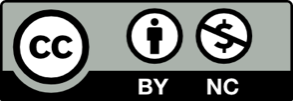 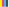 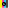 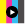 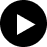 faktapropaganda